Муниципальное  бюджетное образовательное учреждение	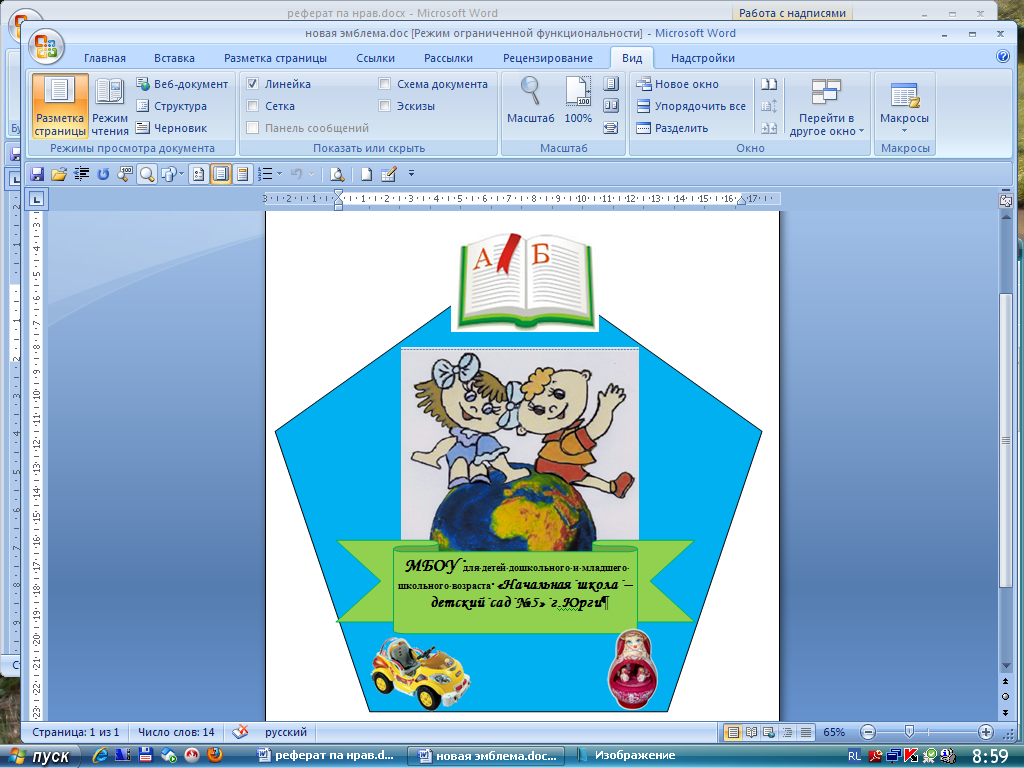 для детей дошкольного и  младшего школьного  возраста 	«Начальная школа – детский сад №5» г. Юрги.ПРОЕКТ«Экологическая тропа»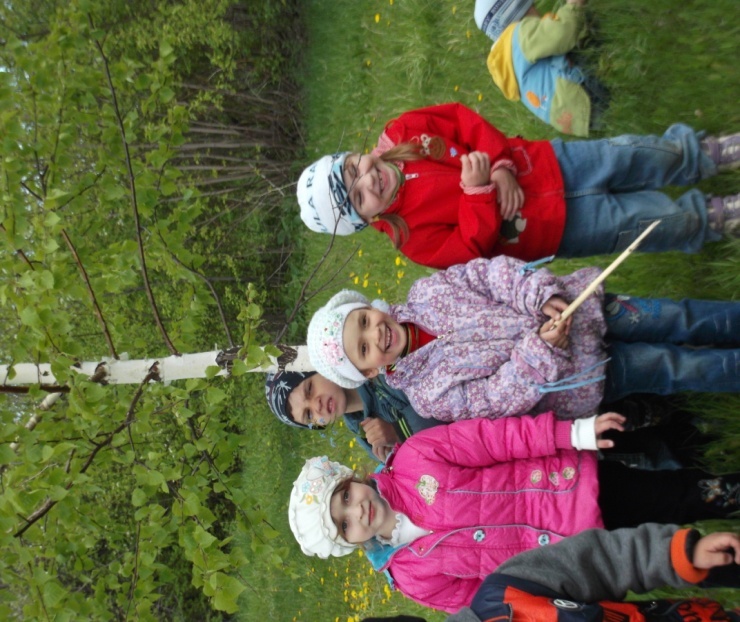 Составитель:Левицкая Елена Анатольевна,Шмелева Олеся Анатольевна						Воспитательницы МБОУ «НШ-ДС№5»Юрга 2013ВведениеПроект «Экологическая тропа»  направлен на экологическое воспитание детей дошкольного возраста. В проекте представлен материал из опыта работы Муниципального бюджетного образовательного учреждения для детей дошкольного и младшего школьного возраста «Начальная школа - детский сад № 5» г. Юрги   по реализации задач экологического воспитания через  труд в природе,  исследовательскую деятельность, пробуждение бережного отношения к природному окружению, расширение кругозора детей.Экологическая тропа – это специальный образовательный маршрут в природных условиях, где есть экологически значимые природные объекты. На этих маршрутах происходило знакомство детей с естественными биоценозами, многообразием растений и животных, связями, которые имеются между ними.Экологическая тропа сыграла важную роль в системе накопления каждым ребенком личного опыта экологически правильного взаимодействия с природой ближайшего окружения. Особенность процесса экологического обучения и воспитания состояло в том, что сам процесс строился на основе непринужденного усвоения информации, ценностных ориентаций и идеалов, норм поведения в природном окружении. Достигалось это путем органического сочетания отдыха и познания во время движения по маршруту тропы.Организация тропы силами дошкольников дала воспитателям возможность создавать различные жизненные ситуации, решение которых требовало  от детей творческого подхода, активной деятельности. Задания по изучению и оценки состояния окружающей среды в зоне тропы побудили детей не только использовать свои знания из разных областей жизни, но и – самое важное – принять посильное участие в трудовых природоохранительных делах. Самостоятельная исследовательская работа укрепила взаимосвязь интеллектуального и эмоционального познания. В итоге родилось важнейшее качество личности – убежденность, которая опиралась не только на знания, но и на чувства, на жизненный опыт детей. Воспитанники освоили навыки экологически грамотного поведения и сознательного отношения к природе.Предлагаемый материал поможет педагогам ДОУ  организовать экологическую и  опытно-экспериментальную деятельность дошкольников, покажет способы практического взаимодействия детей с окружающей природой.Актуальность проекта.Ознакомление детей с окружающим миром тесно связано  с вопросами экологического воспитания. Важнейшим средством экологического образования является организация разнообразных видов деятельности дошкольников непосредственно в природной среде. В мире природы экологическая тропа – специально оборудованная в образовательных целях природная территория, на которой создаются условия  для выполнения системы заданий, организующих и направляющих деятельность дошкольников в природном окружении. Задания выполняются во время экскурсий.Цель: формирование знаний у детей о живой природе и определить наиболее эффективные условия для получения этих знаний. Задачи:- познакомить с разными объектами живой природы и показать ее взаимосвязь с окружающим миром;- развить познавательный интерес детей к растительному и животному миру;- воспитать чувство близости к природе и сопереживанию всему живому, заботы и бережного отношения к природе.Тип проекта: долгосрочный, познавательно-исследовательский.Сроки реализации :  6.05.2013-30.09.2013гг.Участники проекта: воспитанники старшего дошкольного возраста, родители, воспитатели.Предварительная работа:- изучить методическую, научно- популярную и художественную литературу, иллюстративный материал по данной теме;- подобрать наглядные дидактические материалы;- проведение экскурсий и мероприятий экспериментально- познавательного , трудового характера.Ожидаемые результаты:-расширение знаний и представлений детей о живой природе;– формирование чувства близости к природе и сопереживанию всему живому, заботы и бережного отношения к природе; Этапы создания и оформления тропы:- детальное обследование территории детского сада и выделение наиболее интересных объектов;- составление паспорта всех точек тропинки; -изготовление выносных знаков, обозначающих каждый объект;Общие рекомендации по работе с детьми на экологической тропе детского сада:– использовать прогулки для общения детей с природой ближайшего окружения и оздоровления детей на свежем воздухе;–проводить наблюдения за живой природой, для развития сенсорных качеств каждого ребенка; – познакомить с разными объектами живой природы и показать ее взаимосвязь с окружающим миром;- сделать общение ребенка с природой, безопасным для ребенка и самой природы; – формировать умение передавать свои впечатления от общения с природой в рисунках, поделках, рассказах и других творческих работах; – проводить на тропе наблюдения в разные времена года, игры, экскурсии, исследования, театрализованные занятия и другие виды деятельности. Заключение: Воспитатели оформили паспорта всех точек тропинки, в которых  отразили рекомендации по организации работы с детьми  с данным природным объектом, его биологические характеристики, место  произрастания или нахождения, особенности распространения, происхождение названия, роль в жизни людей; у лекарственных растений указали их целебные свойства, у живых объектов – особенности питания и ухода. В приложение к паспорту ребята вместе с родителями собрали загадки, стихи, сказки о каждом из природных объектов.                        В результате реализации проекта:-повысился уровень экологических знаний и представлений детей о бережном, созидательном отношении к природе;-родители активно «включились» в совместные с детьми  мероприятия экспериментально-познавательного, трудового и экскурсионного характера.Паспорт экологической тропы:Природные объекты:«Огород».Цель: вызвать большой интерес к труду, исследованиям на огороде, формировать представления о разнообразии растений, их особенностях. (Эта видовая точка представляет собой овощной огород на открытом, хорошо освещенном пространстве, где произрастают культуры, неприхотливые к условиям обитания привлекательные для проведения наблюдений.) Участок наш маленький  и воспитатели выделили  участок  для  грядок, на которых посадили различные овощи (свеклу, горох, кабачки, морковь). Воспитанники ухаживали в течение всего лета  за грядками, поливали, пропалывали их. Полученный урожай был   использован  для питания в столовой учреждения.В конце осени совместно с родителями  была проведена ярмарка овощей и фруктов, на которой были подведены  итоги своей работы на этих природных объектах и демонстрация выращенного урожая. Ребята вместе с воспитателями и родителями изготовили  из овощей сказочных персонажей; были выбраны  победители  среди овощей и фруктов в различных номинациях – «Богатырь» (самый большой), «Диво дивное» (самая интересная и причудливая форма) и другие работы.2. «Альпийская горка»Цель: показать детям многоцветность окружающего мира. Вызвать эмоциональное отношение к наблюдаемым природным явлениям, объектам. Воспитывать эстетическое чувство. 3. «Муравейник».Цель: формировать знания воспитанников о муравьях, воспитывать бережное отношение к насекомым.В экологическую тропу включен муравейник. Муравьи - животные барометры, активно помогают предсказывать погоду. Так, муравьи за несколько часов узнают о приближении ненастья, готовятся к нему: прячутся от дождя, плотно закрывая почти все "двери" своего дома. 4. «Цветочная клумба»Цель: развивать интерес к родной природе, к различным цветам, способность любоваться ею, и бережно относиться к растениям. 5. «Летняя лаборатория». (Песочница) Цель: развивать любознательность, исследовательские способности, желание познать окружающий мир. 6. «Березка»Цель: формировать знание о дереве - Березе, воспитывать любовь к растениям.Воспитанники обращают внимание на то, что береза – лиственное растение. Особое внимание уделяется стволу дерева, его необычной окраске коры, тактильным ощущениям во время прикосновений. Сенсорное восприятие семян – «березовые сережки».7. «Рябина». Цель: развивать интерес к Рябине, способность любоваться ею, и бережно к ней относиться. Рябина красная - гордость нашего детского сада! Рябина - неприхотливое, красивое во все времена года дерево, очень полезно для зрения ребенка. Пестрота дерева создает расчленённый фон, на котором глаз отдыхает. Воспитанники исследуют листья и ягоды, выясняют, какие животные ими питаются и почему ягоды рябины красные? Рассматривают ягоды обычным способом и через лупу. На примере рябин изучается явление листопада, как меняют цвет листья осенью. Дошкольники сравнивают живые и опавшие листы. Рябина  воспитывает эмоционально-положительное, бережное отношение к природе вокруг нас. 8. «ЖУЖЖАЩИЙ, ПОЛЗАЮЩИЙ МИР». (Луг)Цель: формировать знания о разнообразных насекомых воспитывать бережное отношение к ним.На площадке в теплое время года обитают разнообразные насекомые: пчелы, осы, бабочки, шмели - это все объекты для наблюдения детей.В почве живут дождевые черви, на площадке можно обнаружить их норки под приподнятыми кусочками земли. Литература:1. Воронкевич О. А. Добро пожаловать в экологию! СПб «Детство-Пресс», 2008г.2. Грехова Л. И. В союзе с природой. «ЦГЛ».«Сервис школа» Москва, 2002г.3. Елкина Н. В., Мариничева О. В. «Учим детей наблюдать и рассказывать» Ярославль «Академия Развития», 19974. Захлебный А. Н. На экологической тропе Москва, 1981г.5. Саморукова П. Г. Как знакомить дошкольников с природой? М. Просвещение, 1983г.Этапы проекта:1-й этап – накопление знаний2- й этап – практический3-й этап проектаОсновные расходыКомментарии к бюджету данного проекта:В результате реализация проекта «Экологическая тропа» предусматривает совершенствовать умение и навыки поисково – исследовательской деятельности. Заработная плата педагогов не предусматривается. Статья «Основные расходы» предусматривает финансовые вложения в сумме 1190 рублей. Эти расходы более половины финансировали родители, а остальное – учреждение в виде инвентаря. Содержание деятельностиСроки выполненияЦельБеседы с детьми: « Для чего нужны растения?» , «Насекомые и их мир»В течение всего периода реализации проектаСистематизация знаний о растительном и животном миреРассматривание иллюстраций по теме «Растительный и животный мир»В течение всего периода реализации проектаФормирование знаний детей о растительном и животном миреДидактическая игра «Угадай какое дерево?»14.05.13.Закрепление знаний о деревьяхДидактическая игра «Любимые овощи»17.05.13.Закрепление знаний об овощахДидактическая игра «Полезные растения»19.06.13.Закрепление знаний о растенияхДидактическая игра  «От какого дерева лист?»20.06.13.Активизировать знания об особенностях формы листьев деревьевДидактическая игра «Насекомое - птица»21.06.13.Закрепление знаний о насекомых и птицахДидактическая игра «Угадай цветок»26.06.13Продолжать формировать знания о цветахНастольная игра - лото «Растения»В течение всего проектаАктивизировать знания о растенияхДидактическая игра «Что, где растет?»В течение всего проектаКлассификация растений по месту их произрастанияЗагадки об овощах, цветах, насекомыхВ течение всего проектаЗакрепление знаний детей об овощах, цветах, насекомыхПодвижные игры: «Божья коровка», «Барсук и дети», «Кто быстрее соберет урожай?»В течение всего проектаФормирование умения действовать в соответствии с текстом, развитие вниманияЧтение художественной литературы М. М. Пришвина «Золотой луг»24.05.13.Формировать знания о растенияхЧтение художественной литературы «Крылатый, мохнатый, да масляный»27.05.13Прививать любовь к художественной литературеСюжетно- ролевые игры«Семья» , «Овощной магазин»В течение всего периодаЗакрепление знаний об овощахПрактическая работа «Семена»- проращивание семян овощей17.05.13.Формирование у детей представлений о происхождении растений, их строении, способах питания и размноженияПрактическая работа «Мини-огород»-вскопка земли- ограждение огорода21.05.13.Помощь родителей в ограждении огорода штакетником, вскопка землиПрактическая работка«Посадка овощей»22.05.13.Формирование у детей представлений о том, что овощи выращивают из семян, совершенствование умений и навыков поисково - исследовательской деятельностиПрактическая работа «высадка рассады цветов в клумбы, Альпийскую горку»3.06.13.Формирование у воспитанников представление , что из рассады вырастают красивые цветыПознавательная беседа «Комнатные растения»22.05.13.Формировать знания о комнатных растенияхНаблюдение за черемухой07.06.13.Формировать представление об изменении черемухи поздней весной- начале летаНаблюдение за мини-огородом (поливка, прополка грядок)10.06.13.Развития трудолюбия и уважения к труду людейИсследовательская работа «Полезные растения»14.06.13.Формировать интерес к родной природеНаблюдение за черемухой17.06.13.Закреплять знания о черемухе, ее видоизмененияхТрудовая деятельность: полив овощей, цветовВ течение всего проектаРазвития трудолюбияПознавательная беседа «Правила безопасности летом в лесу»17.06.13.Формировать знания о правилах безопасности в летнее время в лесуИсследовательская деятельность «Наблюдение за цветником»В течение всего проектаВоспитывать желание ухаживать за клумбой с цветамиПознавательная беседа «Ядовитые растения» 19.06.13.Формировать знания о ядовитых растенияхРазвлечение «Фрутто-няня»19.06.13.Развивать образное мышлениеПознавательная беседа «Гуляй, да присматривай»20.06.13Учить фиксировать наблюдения природных явлений в календаре с помощью условных обозначенийЛепка «Кисть рябины»20.09.13.Развивать образное мышлениеОкружающий мир «Дары осени»18.09.13Формировать знания о дарах осениРисование «Овощи»18.09.13.Развивать образное мышлениеКруг общения «Что нам осень подарила?»16.09.13Формировать знания о дарах осениКруг общения «Грибы в лесу»13.09.13.Формировать знания о грибахНаблюдение за растениями на огороде12.09.13Продолжать наблюдение за растениямиАппликация «Ваза с осенним букетом»13.09.13Развивать творческие фантазииБеседа «Прогулка в осеннем лесу»09.09.13Продолжать наблюдать за изменениями, происходящими с растениями и насекомыми осеньюЛепка «Овощи- фрукты»06.09.13Развивать у детей творческую фантазиюНаблюдение за муравейником06.09.13Продолжать наблюдение за муравейникомНаблюдение за рябиной02.09.13.Продолжать наблюдать за рябиной осеньюСбор урожаяСентябрь 2013Развития трудолюбия, развивать исследовательскую деятельностьПередача собранных воспитанниками овощей в столовую учреждения «НЧ.-Д.С.-№5»Сентябрь 2013Выставка поделок из овощейСентябрь2013Закрепление полученных в процессе реализации проекта знаний детей об овощах, развитие творческого воображения, композиционныхумений№Статья расходовСуммаИсточник1.Приобретение семян100 р.Благотворительные средства2.Краска290 р.Благотворительные помощь3.Приобретение штакетника80 р.Благотворительные средства4.Садовый инвентарь210р.Внебюджетные средства5.Земля под огород Выделило учреждение6.Бензин на доставку камней для «Альпийской горки»130 р.Благотворительные средства7.Приобретение грамот100 р.Благотворительные средства8.Приобретение сладких призов за участие в выставке280 р.Благотворительные средства